III. Información del estudiante(s)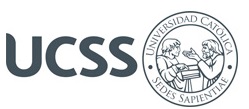 DEPARTAMENTO  DE INVESTIGACIÓN FACULTAD DE CIENCIAS DE LA SALUDDEPARTAMENTO  DE INVESTIGACIÓN FACULTAD DE CIENCIAS DE LA SALUDDEPARTAMENTO  DE INVESTIGACIÓN FACULTAD DE CIENCIAS DE LA SALUDDEPARTAMENTO  DE INVESTIGACIÓN FACULTAD DE CIENCIAS DE LA SALUDDEPARTAMENTO  DE INVESTIGACIÓN FACULTAD DE CIENCIAS DE LA SALUDDEPARTAMENTO  DE INVESTIGACIÓN FACULTAD DE CIENCIAS DE LA SALUDDEPARTAMENTO  DE INVESTIGACIÓN FACULTAD DE CIENCIAS DE LA SALUDDEPARTAMENTO  DE INVESTIGACIÓN FACULTAD DE CIENCIAS DE LA SALUDDEPARTAMENTO  DE INVESTIGACIÓN FACULTAD DE CIENCIAS DE LA SALUDDEPARTAMENTO  DE INVESTIGACIÓN FACULTAD DE CIENCIAS DE LA SALUDDEPARTAMENTO  DE INVESTIGACIÓN FACULTAD DE CIENCIAS DE LA SALUDDEPARTAMENTO  DE INVESTIGACIÓN FACULTAD DE CIENCIAS DE LA SALUDDEPARTAMENTO  DE INVESTIGACIÓN FACULTAD DE CIENCIAS DE LA SALUDDEPARTAMENTO  DE INVESTIGACIÓN FACULTAD DE CIENCIAS DE LA SALUD Ficha de Registro de Proyectos - Pregrado 201… Ficha de Registro de Proyectos - Pregrado 201… Ficha de Registro de Proyectos - Pregrado 201… Ficha de Registro de Proyectos - Pregrado 201… Ficha de Registro de Proyectos - Pregrado 201… Ficha de Registro de Proyectos - Pregrado 201… Ficha de Registro de Proyectos - Pregrado 201… Ficha de Registro de Proyectos - Pregrado 201… Ficha de Registro de Proyectos - Pregrado 201… Ficha de Registro de Proyectos - Pregrado 201… Ficha de Registro de Proyectos - Pregrado 201… Ficha de Registro de Proyectos - Pregrado 201… Ficha de Registro de Proyectos - Pregrado 201… Ficha de Registro de Proyectos - Pregrado 201… Ficha de Registro de Proyectos - Pregrado 201… Ficha de Registro de Proyectos - Pregrado 201… Ficha de Registro de Proyectos - Pregrado 201… Ficha de Registro de Proyectos - Pregrado 201… Ficha de Registro de Proyectos - Pregrado 201… Ficha de Registro de Proyectos - Pregrado 201… Ficha de Registro de Proyectos - Pregrado 201…….…Código de Estudio...…….…Código de Estudio...…….…Código de Estudio...…….…Código de Estudio...…….…Código de Estudio...…….…Código de Estudio...…….…Código de Estudio...…….…Código de Estudio...…….…Código de Estudio...…….…Código de Estudio...…….…Código de Estudio...…….…Código de Estudio...…….…Código de Estudio...…….…Código de Estudio...…….…Código de Estudio...…….…Código de Estudio...…….…Código de Estudio...…….…Código de Estudio...…….…Código de Estudio...…….…Código de Estudio...…….…Código de Estudio...……...…….. (No llenar)...……………...…….. (No llenar)...……………...…….. (No llenar)...……………...…….. (No llenar)...……………...…….. (No llenar)...……………...…….. (No llenar)...……………...…….. (No llenar)...……………...…….. (No llenar)...……………...…….. (No llenar)...……………...…….. (No llenar)...……………...…….. (No llenar)...……………...…….. (No llenar)...……………...…….. (No llenar)...……………...…….. (No llenar)...……………...…….. (No llenar)...……………...…….. (No llenar)...……………...…….. (No llenar)...……………...…….. (No llenar)...……………...…….. (No llenar)...……………...…….. (No llenar)...……………...…….. (No llenar)...…………La presente ficha tiene como objetivo recopilar información importante relativa a los proyectos de investigación realizados por los estudiantes de la Facultad de Ciencias de la Salud. El llenado de la ficha es imprescindible para completar el procedimiento de registro de los proyectos, debe ser completada por el equipo de trabajo, en modo tal que refleje las características distintivas del proyecto de investigación.La ficha cumple a su vez, con la finalidad de la protección de la producción intelectual de los estudiantes (tesis,  publicaciones, etc.), mediante el  procedimiento de registro del proyecto, para su reconocimiento dentro de la Universidad y, cuando sea el caso, para gestionar su registro ante el INDECOPI u otros organismos internacionales.
 La presente ficha tiene como objetivo recopilar información importante relativa a los proyectos de investigación realizados por los estudiantes de la Facultad de Ciencias de la Salud. El llenado de la ficha es imprescindible para completar el procedimiento de registro de los proyectos, debe ser completada por el equipo de trabajo, en modo tal que refleje las características distintivas del proyecto de investigación.La ficha cumple a su vez, con la finalidad de la protección de la producción intelectual de los estudiantes (tesis,  publicaciones, etc.), mediante el  procedimiento de registro del proyecto, para su reconocimiento dentro de la Universidad y, cuando sea el caso, para gestionar su registro ante el INDECOPI u otros organismos internacionales.
 La presente ficha tiene como objetivo recopilar información importante relativa a los proyectos de investigación realizados por los estudiantes de la Facultad de Ciencias de la Salud. El llenado de la ficha es imprescindible para completar el procedimiento de registro de los proyectos, debe ser completada por el equipo de trabajo, en modo tal que refleje las características distintivas del proyecto de investigación.La ficha cumple a su vez, con la finalidad de la protección de la producción intelectual de los estudiantes (tesis,  publicaciones, etc.), mediante el  procedimiento de registro del proyecto, para su reconocimiento dentro de la Universidad y, cuando sea el caso, para gestionar su registro ante el INDECOPI u otros organismos internacionales.
 La presente ficha tiene como objetivo recopilar información importante relativa a los proyectos de investigación realizados por los estudiantes de la Facultad de Ciencias de la Salud. El llenado de la ficha es imprescindible para completar el procedimiento de registro de los proyectos, debe ser completada por el equipo de trabajo, en modo tal que refleje las características distintivas del proyecto de investigación.La ficha cumple a su vez, con la finalidad de la protección de la producción intelectual de los estudiantes (tesis,  publicaciones, etc.), mediante el  procedimiento de registro del proyecto, para su reconocimiento dentro de la Universidad y, cuando sea el caso, para gestionar su registro ante el INDECOPI u otros organismos internacionales.
 La presente ficha tiene como objetivo recopilar información importante relativa a los proyectos de investigación realizados por los estudiantes de la Facultad de Ciencias de la Salud. El llenado de la ficha es imprescindible para completar el procedimiento de registro de los proyectos, debe ser completada por el equipo de trabajo, en modo tal que refleje las características distintivas del proyecto de investigación.La ficha cumple a su vez, con la finalidad de la protección de la producción intelectual de los estudiantes (tesis,  publicaciones, etc.), mediante el  procedimiento de registro del proyecto, para su reconocimiento dentro de la Universidad y, cuando sea el caso, para gestionar su registro ante el INDECOPI u otros organismos internacionales.
 La presente ficha tiene como objetivo recopilar información importante relativa a los proyectos de investigación realizados por los estudiantes de la Facultad de Ciencias de la Salud. El llenado de la ficha es imprescindible para completar el procedimiento de registro de los proyectos, debe ser completada por el equipo de trabajo, en modo tal que refleje las características distintivas del proyecto de investigación.La ficha cumple a su vez, con la finalidad de la protección de la producción intelectual de los estudiantes (tesis,  publicaciones, etc.), mediante el  procedimiento de registro del proyecto, para su reconocimiento dentro de la Universidad y, cuando sea el caso, para gestionar su registro ante el INDECOPI u otros organismos internacionales.
 La presente ficha tiene como objetivo recopilar información importante relativa a los proyectos de investigación realizados por los estudiantes de la Facultad de Ciencias de la Salud. El llenado de la ficha es imprescindible para completar el procedimiento de registro de los proyectos, debe ser completada por el equipo de trabajo, en modo tal que refleje las características distintivas del proyecto de investigación.La ficha cumple a su vez, con la finalidad de la protección de la producción intelectual de los estudiantes (tesis,  publicaciones, etc.), mediante el  procedimiento de registro del proyecto, para su reconocimiento dentro de la Universidad y, cuando sea el caso, para gestionar su registro ante el INDECOPI u otros organismos internacionales.
 La presente ficha tiene como objetivo recopilar información importante relativa a los proyectos de investigación realizados por los estudiantes de la Facultad de Ciencias de la Salud. El llenado de la ficha es imprescindible para completar el procedimiento de registro de los proyectos, debe ser completada por el equipo de trabajo, en modo tal que refleje las características distintivas del proyecto de investigación.La ficha cumple a su vez, con la finalidad de la protección de la producción intelectual de los estudiantes (tesis,  publicaciones, etc.), mediante el  procedimiento de registro del proyecto, para su reconocimiento dentro de la Universidad y, cuando sea el caso, para gestionar su registro ante el INDECOPI u otros organismos internacionales.
 La presente ficha tiene como objetivo recopilar información importante relativa a los proyectos de investigación realizados por los estudiantes de la Facultad de Ciencias de la Salud. El llenado de la ficha es imprescindible para completar el procedimiento de registro de los proyectos, debe ser completada por el equipo de trabajo, en modo tal que refleje las características distintivas del proyecto de investigación.La ficha cumple a su vez, con la finalidad de la protección de la producción intelectual de los estudiantes (tesis,  publicaciones, etc.), mediante el  procedimiento de registro del proyecto, para su reconocimiento dentro de la Universidad y, cuando sea el caso, para gestionar su registro ante el INDECOPI u otros organismos internacionales.
 La presente ficha tiene como objetivo recopilar información importante relativa a los proyectos de investigación realizados por los estudiantes de la Facultad de Ciencias de la Salud. El llenado de la ficha es imprescindible para completar el procedimiento de registro de los proyectos, debe ser completada por el equipo de trabajo, en modo tal que refleje las características distintivas del proyecto de investigación.La ficha cumple a su vez, con la finalidad de la protección de la producción intelectual de los estudiantes (tesis,  publicaciones, etc.), mediante el  procedimiento de registro del proyecto, para su reconocimiento dentro de la Universidad y, cuando sea el caso, para gestionar su registro ante el INDECOPI u otros organismos internacionales.
 La presente ficha tiene como objetivo recopilar información importante relativa a los proyectos de investigación realizados por los estudiantes de la Facultad de Ciencias de la Salud. El llenado de la ficha es imprescindible para completar el procedimiento de registro de los proyectos, debe ser completada por el equipo de trabajo, en modo tal que refleje las características distintivas del proyecto de investigación.La ficha cumple a su vez, con la finalidad de la protección de la producción intelectual de los estudiantes (tesis,  publicaciones, etc.), mediante el  procedimiento de registro del proyecto, para su reconocimiento dentro de la Universidad y, cuando sea el caso, para gestionar su registro ante el INDECOPI u otros organismos internacionales.
 La presente ficha tiene como objetivo recopilar información importante relativa a los proyectos de investigación realizados por los estudiantes de la Facultad de Ciencias de la Salud. El llenado de la ficha es imprescindible para completar el procedimiento de registro de los proyectos, debe ser completada por el equipo de trabajo, en modo tal que refleje las características distintivas del proyecto de investigación.La ficha cumple a su vez, con la finalidad de la protección de la producción intelectual de los estudiantes (tesis,  publicaciones, etc.), mediante el  procedimiento de registro del proyecto, para su reconocimiento dentro de la Universidad y, cuando sea el caso, para gestionar su registro ante el INDECOPI u otros organismos internacionales.
 La presente ficha tiene como objetivo recopilar información importante relativa a los proyectos de investigación realizados por los estudiantes de la Facultad de Ciencias de la Salud. El llenado de la ficha es imprescindible para completar el procedimiento de registro de los proyectos, debe ser completada por el equipo de trabajo, en modo tal que refleje las características distintivas del proyecto de investigación.La ficha cumple a su vez, con la finalidad de la protección de la producción intelectual de los estudiantes (tesis,  publicaciones, etc.), mediante el  procedimiento de registro del proyecto, para su reconocimiento dentro de la Universidad y, cuando sea el caso, para gestionar su registro ante el INDECOPI u otros organismos internacionales.
 La presente ficha tiene como objetivo recopilar información importante relativa a los proyectos de investigación realizados por los estudiantes de la Facultad de Ciencias de la Salud. El llenado de la ficha es imprescindible para completar el procedimiento de registro de los proyectos, debe ser completada por el equipo de trabajo, en modo tal que refleje las características distintivas del proyecto de investigación.La ficha cumple a su vez, con la finalidad de la protección de la producción intelectual de los estudiantes (tesis,  publicaciones, etc.), mediante el  procedimiento de registro del proyecto, para su reconocimiento dentro de la Universidad y, cuando sea el caso, para gestionar su registro ante el INDECOPI u otros organismos internacionales.
 La presente ficha tiene como objetivo recopilar información importante relativa a los proyectos de investigación realizados por los estudiantes de la Facultad de Ciencias de la Salud. El llenado de la ficha es imprescindible para completar el procedimiento de registro de los proyectos, debe ser completada por el equipo de trabajo, en modo tal que refleje las características distintivas del proyecto de investigación.La ficha cumple a su vez, con la finalidad de la protección de la producción intelectual de los estudiantes (tesis,  publicaciones, etc.), mediante el  procedimiento de registro del proyecto, para su reconocimiento dentro de la Universidad y, cuando sea el caso, para gestionar su registro ante el INDECOPI u otros organismos internacionales.
 La presente ficha tiene como objetivo recopilar información importante relativa a los proyectos de investigación realizados por los estudiantes de la Facultad de Ciencias de la Salud. El llenado de la ficha es imprescindible para completar el procedimiento de registro de los proyectos, debe ser completada por el equipo de trabajo, en modo tal que refleje las características distintivas del proyecto de investigación.La ficha cumple a su vez, con la finalidad de la protección de la producción intelectual de los estudiantes (tesis,  publicaciones, etc.), mediante el  procedimiento de registro del proyecto, para su reconocimiento dentro de la Universidad y, cuando sea el caso, para gestionar su registro ante el INDECOPI u otros organismos internacionales.
 La presente ficha tiene como objetivo recopilar información importante relativa a los proyectos de investigación realizados por los estudiantes de la Facultad de Ciencias de la Salud. El llenado de la ficha es imprescindible para completar el procedimiento de registro de los proyectos, debe ser completada por el equipo de trabajo, en modo tal que refleje las características distintivas del proyecto de investigación.La ficha cumple a su vez, con la finalidad de la protección de la producción intelectual de los estudiantes (tesis,  publicaciones, etc.), mediante el  procedimiento de registro del proyecto, para su reconocimiento dentro de la Universidad y, cuando sea el caso, para gestionar su registro ante el INDECOPI u otros organismos internacionales.
 La presente ficha tiene como objetivo recopilar información importante relativa a los proyectos de investigación realizados por los estudiantes de la Facultad de Ciencias de la Salud. El llenado de la ficha es imprescindible para completar el procedimiento de registro de los proyectos, debe ser completada por el equipo de trabajo, en modo tal que refleje las características distintivas del proyecto de investigación.La ficha cumple a su vez, con la finalidad de la protección de la producción intelectual de los estudiantes (tesis,  publicaciones, etc.), mediante el  procedimiento de registro del proyecto, para su reconocimiento dentro de la Universidad y, cuando sea el caso, para gestionar su registro ante el INDECOPI u otros organismos internacionales.
 La presente ficha tiene como objetivo recopilar información importante relativa a los proyectos de investigación realizados por los estudiantes de la Facultad de Ciencias de la Salud. El llenado de la ficha es imprescindible para completar el procedimiento de registro de los proyectos, debe ser completada por el equipo de trabajo, en modo tal que refleje las características distintivas del proyecto de investigación.La ficha cumple a su vez, con la finalidad de la protección de la producción intelectual de los estudiantes (tesis,  publicaciones, etc.), mediante el  procedimiento de registro del proyecto, para su reconocimiento dentro de la Universidad y, cuando sea el caso, para gestionar su registro ante el INDECOPI u otros organismos internacionales.
 La presente ficha tiene como objetivo recopilar información importante relativa a los proyectos de investigación realizados por los estudiantes de la Facultad de Ciencias de la Salud. El llenado de la ficha es imprescindible para completar el procedimiento de registro de los proyectos, debe ser completada por el equipo de trabajo, en modo tal que refleje las características distintivas del proyecto de investigación.La ficha cumple a su vez, con la finalidad de la protección de la producción intelectual de los estudiantes (tesis,  publicaciones, etc.), mediante el  procedimiento de registro del proyecto, para su reconocimiento dentro de la Universidad y, cuando sea el caso, para gestionar su registro ante el INDECOPI u otros organismos internacionales.
 La presente ficha tiene como objetivo recopilar información importante relativa a los proyectos de investigación realizados por los estudiantes de la Facultad de Ciencias de la Salud. El llenado de la ficha es imprescindible para completar el procedimiento de registro de los proyectos, debe ser completada por el equipo de trabajo, en modo tal que refleje las características distintivas del proyecto de investigación.La ficha cumple a su vez, con la finalidad de la protección de la producción intelectual de los estudiantes (tesis,  publicaciones, etc.), mediante el  procedimiento de registro del proyecto, para su reconocimiento dentro de la Universidad y, cuando sea el caso, para gestionar su registro ante el INDECOPI u otros organismos internacionales.
 I. Información General del ProyectoI. Información General del ProyectoI. Información General del ProyectoI. Información General del ProyectoI. Información General del ProyectoI. Información General del ProyectoI. Información General del ProyectoI. Información General del ProyectoI. Información General del ProyectoI. Información General del ProyectoI. Información General del ProyectoI. Información General del ProyectoI. Información General del ProyectoI. Información General del ProyectoI. Información General del ProyectoI. Información General del ProyectoI. Información General del ProyectoI. Información General del ProyectoI. Información General del ProyectoI. Información General del ProyectoI. Información General del Proyecto1.1. Título1.1. Título1.1. Título1.1. Título1.1. Título1.1. Título1.1. Título1.1. Título1.1. Título1.1. Título1.1. Título1.1. Título1.1. Título1.1. Título1.1. Título1.1. Título1.1. Título1.1. Título1.1. Título1.1. Título1.1. Título1.2. Universidad, Instituto y/o Centro de Investigación1.2. Universidad, Instituto y/o Centro de Investigación1.2. Universidad, Instituto y/o Centro de Investigación1.2. Universidad, Instituto y/o Centro de Investigación1.2. Universidad, Instituto y/o Centro de Investigación1.3. Facultad1.3. Facultad1.4.Carrera1.4.Carrera1.4.Carrera1.4.Carrera1.4.Carrera1.5. Tipos de acceso  a su investigación 1.5. Tipos de acceso  a su investigación 1.5. Tipos de acceso  a su investigación 1.5. Tipos de acceso  a su investigación 1.5. Tipos de acceso  a su investigación 1.5. Tipos de acceso  a su investigación Acceso abiertoAcceso abiertoAcceso abiertoAcceso restringidoAcceso restringidoAcceso restringidoAcceso restringidoAcceso restringidoAcceso restringidoJustificación (si se eligió el acceso restringido)Justificación (si se eligió el acceso restringido)Justificación (si se eligió el acceso restringido)Justificación (si se eligió el acceso restringido)Justificación (si se eligió el acceso restringido)Justificación (si se eligió el acceso restringido)Justificación (si se eligió el acceso restringido)Justificación (si se eligió el acceso restringido)Justificación (si se eligió el acceso restringido)Justificación (si se eligió el acceso restringido)Justificación (si se eligió el acceso restringido)Justificación (si se eligió el acceso restringido)Justificación (si se eligió el acceso restringido)Justificación (si se eligió el acceso restringido)Justificación (si se eligió el acceso restringido)Justificación (si se eligió el acceso restringido)Justificación (si se eligió el acceso restringido)Justificación (si se eligió el acceso restringido)Justificación (si se eligió el acceso restringido)Justificación (si se eligió el acceso restringido)Justificación (si se eligió el acceso restringido)1.6. Presupuesto Total1.6. Presupuesto Total1.6. Presupuesto Total1.6. Presupuesto Total1.6. Presupuesto Total1.6. Presupuesto Total1.7. Fechas del estudio1.7. Fechas del estudio1.7. Fechas del estudio1.7. Fechas del estudioa) Inicio:a) Inicio:a) Inicio:a) Inicio:b) Término:b) Término:b) Término:b) Término:b) Término:b) Término:1.8. Finalidad del proyecto 1.8. Finalidad del proyecto 1.8. Finalidad del proyecto Trabajo de investigación para gradoTrabajo de investigación para gradoTrabajo de investigación para gradoTrabajo de investigación para gradoTrabajo de investigación para gradoTesis para título profesionalTesis para título profesionalTesis para título profesionalTesis para título profesionalTesis para título profesionalTesis para título profesional1.9. Declaración jurada1.9. Declaración jurada1.9. Declaración juradaDel alumno: Declaro que este proyecto es original y se ha reconocido el uso del trabajo de otros autores donde corresponda. Declaro también conocer las regulaciones de la Universidad sobre conducta científica y plagio y me someto a ellas.Del alumno: Declaro que este proyecto es original y se ha reconocido el uso del trabajo de otros autores donde corresponda. Declaro también conocer las regulaciones de la Universidad sobre conducta científica y plagio y me someto a ellas.Del alumno: Declaro que este proyecto es original y se ha reconocido el uso del trabajo de otros autores donde corresponda. Declaro también conocer las regulaciones de la Universidad sobre conducta científica y plagio y me someto a ellas.Del alumno: Declaro que este proyecto es original y se ha reconocido el uso del trabajo de otros autores donde corresponda. Declaro también conocer las regulaciones de la Universidad sobre conducta científica y plagio y me someto a ellas.Del alumno: Declaro que este proyecto es original y se ha reconocido el uso del trabajo de otros autores donde corresponda. Declaro también conocer las regulaciones de la Universidad sobre conducta científica y plagio y me someto a ellas.Del alumno: Declaro que este proyecto es original y se ha reconocido el uso del trabajo de otros autores donde corresponda. Declaro también conocer las regulaciones de la Universidad sobre conducta científica y plagio y me someto a ellas.Del alumno: Declaro que este proyecto es original y se ha reconocido el uso del trabajo de otros autores donde corresponda. Declaro también conocer las regulaciones de la Universidad sobre conducta científica y plagio y me someto a ellas.NoSíDel asesor: Declaro haber asesorado al alumno en la realización de este proyecto. He revisado y aprobado su versión final para ser registrada en el Departamento de Investigación de la Facultad de Ciencias de la Salud.Del asesor: Declaro haber asesorado al alumno en la realización de este proyecto. He revisado y aprobado su versión final para ser registrada en el Departamento de Investigación de la Facultad de Ciencias de la Salud.Del asesor: Declaro haber asesorado al alumno en la realización de este proyecto. He revisado y aprobado su versión final para ser registrada en el Departamento de Investigación de la Facultad de Ciencias de la Salud.Del asesor: Declaro haber asesorado al alumno en la realización de este proyecto. He revisado y aprobado su versión final para ser registrada en el Departamento de Investigación de la Facultad de Ciencias de la Salud.Del asesor: Declaro haber asesorado al alumno en la realización de este proyecto. He revisado y aprobado su versión final para ser registrada en el Departamento de Investigación de la Facultad de Ciencias de la Salud.Del asesor: Declaro haber asesorado al alumno en la realización de este proyecto. He revisado y aprobado su versión final para ser registrada en el Departamento de Investigación de la Facultad de Ciencias de la Salud.Del asesor: Declaro haber asesorado al alumno en la realización de este proyecto. He revisado y aprobado su versión final para ser registrada en el Departamento de Investigación de la Facultad de Ciencias de la Salud.Del asesor: Declaro haber asesorado al alumno en la realización de este proyecto. He revisado y aprobado su versión final para ser registrada en el Departamento de Investigación de la Facultad de Ciencias de la Salud.NoSíNoSíEn caso de existir una fuente de financiamiento externa adicionalFuente(s) financiadoras(s): Presupuesto extrauniversitario:Monto:                                                                  Tipo de moneda:AlumnoAlumnoAlumnoAlumnoAlumnoAlumnoNombresNombresApellidosApellidosApellidosAño de NacimientoDNICarrera ProfesionalCarrera ProfesionalCarrera ProfesionalFacultadFacultadE-mailE-mailE-mailE-mailTeléfonosTeléfonosMarque lo que corresponda:Marque lo que corresponda:Marque lo que corresponda:FirmaFirmaFirmaAlumnoAlumnoAlumnoAlumnoAlumnoAlumnoNombresNombresApellidosApellidosApellidosAño de NacimientoDNICarrera ProfesionalCarrera ProfesionalCarrera ProfesionalFacultadFacultadE-mailE-mailE-mailE-mailTeléfonosTeléfonosMarque lo que corresponda:Marque lo que corresponda:Marque lo que corresponda:FirmaFirmaFirmaAsesorAsesorAsesorAsesorAsesorAsesorNombresNombresApellidosApellidosCategoríaClase... (No llenar)...... (No llenar)...Título Profesional - EspecialidadTítulo Profesional - EspecialidadTítulo Profesional - EspecialidadMáximo Grado AcadémicoMáximo Grado AcadémicoMáximo Grado AcadémicoCód. DocenteFacultad Facultad Facultad Facultad Facultad ... (No llenar)...E-mailE-mailE-mailE-mailE-mailE-mailDepartamento de Investigación de la Facultad de Ciencias de la SaludDepartamento de Investigación de la Facultad de Ciencias de la SaludDepartamento de Investigación de la Facultad de Ciencias de la SaludDepartamento de Investigación de la Facultad de Ciencias de la SaludDepartamento de Investigación de la Facultad de Ciencias de la SaludDepartamento de Investigación de la Facultad de Ciencias de la SaludA.1. Opinión del Jefe del Departamento de Investigación sobre el proyecto de tesisA.1. Opinión del Jefe del Departamento de Investigación sobre el proyecto de tesisA.1. Opinión del Jefe del Departamento de Investigación sobre el proyecto de tesisA.1. Opinión del Jefe del Departamento de Investigación sobre el proyecto de tesisA.1. Opinión del Jefe del Departamento de Investigación sobre el proyecto de tesisA.1. Opinión del Jefe del Departamento de Investigación sobre el proyecto de tesis